EXERCISE Odds ratios and Risk ratiosOutcome: deathSubgroup: 3 hoursSubgroup: 4.5 hoursSubgroup: 3-6 hours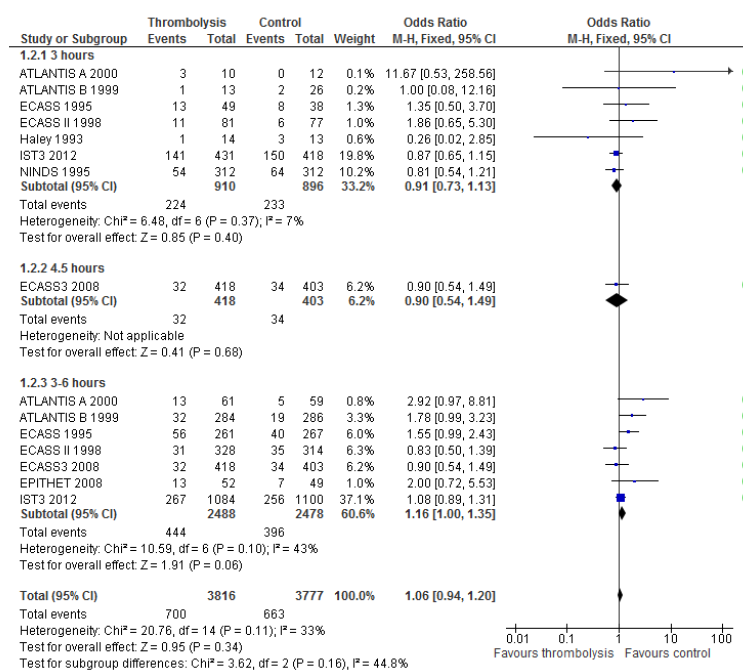 StudyThrombolysisThrombolysisControlControlEventsTotalEventsTotalATLANTISA 2000310012ATLANTISB 1999113226ECASS 19951349838ECASSII 19981181677Haley 1993114313IST3 2012141431150418NINDS 19955431264312StudyThrombolysisThrombolysisControlControlEventsTotalEventsTotalECASS3 20083241834403StudyThrombolysisThrombolysisControlControlEventsTotalEventsTotalATLANTISA 20001361559ATLANTISB 19993228419286ECASS 19955626140267ECASSII 19983132835314ECASSIII 20083241834403EPITHET 20081352749IST3 201226710842561100